Biology 0871		Worksheet on Reptiles – Chapter 31-1: p797-805 1. Give four characteristics that are common to reptiles but different from amphibians. ______________________________________  ___________________________________________________________________________________________________________________2. True are false? Reptiles are endotherms: Their temperature is controlled by picking up heat from or losing heat to their environment. ________________3. Can reptiles exchange gases through their skin like amphibians? ________4. True are false? Most reptiles have 2 lungs, but some snakes have one lung. _________5. How many chambers form the heart of reptiles? _________6. Complete the sentences on reptile excretion:	a) Reptiles that live mainly in water excrete their nitrogenous waste as _________________.	b) Terrestrial reptiles tend to convert _________________ into _________________	c) Which one need to be more diluted due to toxicity? _________________.7. Identify the structures of the reptile that are involved in excretion. 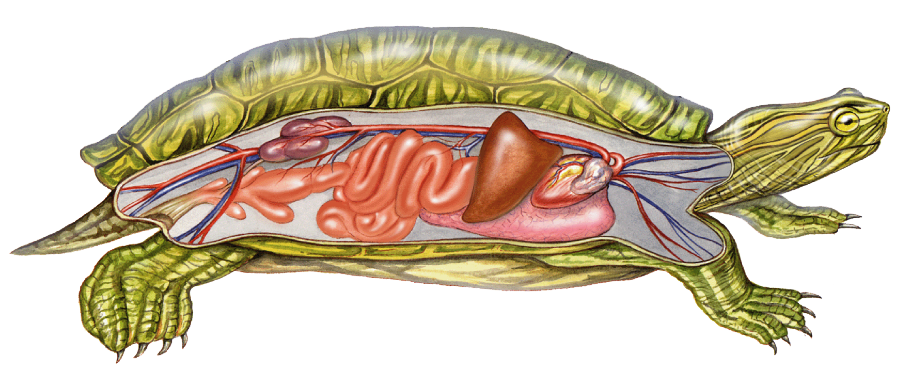 8. Which reptiles have a better view of colors : Reptiles active during the day or the ones active during the night? ____________________________________9. What is the pair of sensory organs in the roof of the mouth for?________________________________________________________________10. Name the four membranes of an amniotic egg.____________________________________________________________________________________________________11. What group of animals living today are descendants of the dinosaurs?________________________12. Name the four surviving groups of reptiles and give one characteristic of each group.______________________	_________________________________________________	_________________________________________________	_________________________________________________	___________________________13. How is called 	a) the dorsal part of the turtles and tortoises? ____________________	b) the ventral part of the turtles and tortoises? ____________________